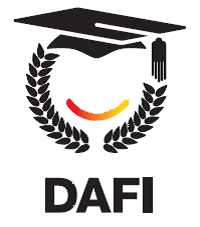 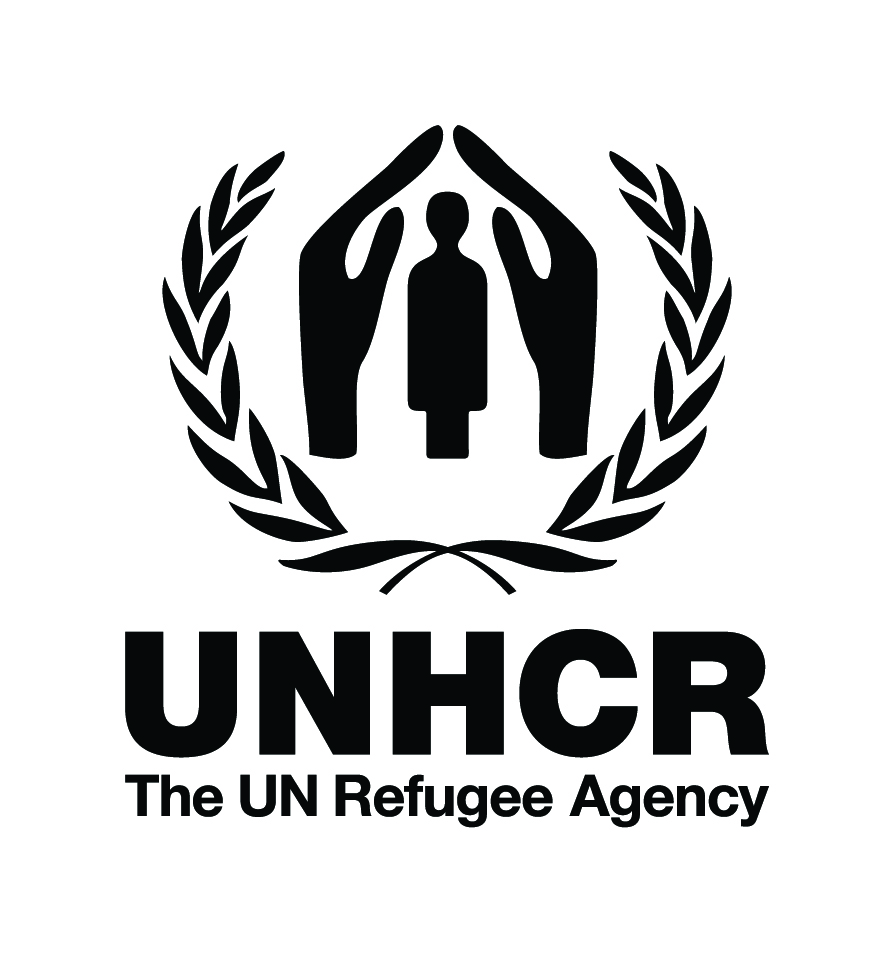 Application Form for 2019 DAFI ScholarshipPART I - GENERAL1. Family Name:                                     First Name:                               Other Name:_______________________   ________________________    ______________________2. Date and place of birth (or presumed age)_____________________________________________3. Nationality or country of origin: _____________________________4. Status: Refugee Person in need of complementary protection 5. Marital Status:_______________ (single, married, divorced, widowed)6. Disability/Special Needs: Please indicate whether you have a disability or special needs.________________________________________________________________________________________________________________________________________________________________________7. Date of entry in Ukraine (dd/mm/yy): _____     _______     _______                                 8. Contact details:Present postal address: _________________________________________________________________Cell phone number: ____________________________________________________________________Email: _______________________________________________________________________________PART II – PREVIOUS EDUCATION AND PROFESSIONAL EXPERIENCE 9. Secondary and technical education: Please provide details of primary, junior or senior secondary school, technical school or apprenticeships.Name, City, Country, Type:       From   To        Course of study            Degree obtained:________________________ ____ _____ __________________   ____________________________________________________ ____ _____ __________________   ____________________________________________________ ____ _____ __________________   ____________________________________________________ ____ _____ __________________   ____________________________10. Higher education: Please provide name, location, period, field of study and degree of previously obtained education (if any).Name, City, Country:                 From    To      Main course of study   Degree obtained:________________________ ____ _____ __________________ ____________________________________________________ ____ _____ __________________ ____________________________________________________ ____ _____ __________________ ____________________________________________________ ____ _____ __________________ ____________________________11. Languages: Please rate as E = Excellent, G = Good, and F= Fair.Mother tongue               Read   Write    Speak__________________ _____  _____  ______Other languages:__________________ _____ _____ ________________________ _____ _____ ________________________ _____ _____ ______	12. Previous employment and internship/volunteer experience: Please list all professional experience, beginning with the most recent.From      To        Details_____ _____ _________________________________________________________________________ _____ _________________________________________________________________________ _____ _________________________________________________________________________ _____ _________________________________________________________________________ _____ _________________________________________________________________________ _____ _________________________________________________________________________ _____ ____________________________________________________________________PART III – PLANNED EDUCATION13. Have you already been admitted to the university/college?      YES          NO14. Name of the university/college___________________________________________________________________________Comment:____________________________________________________________________________________________________________________________________________________________________________________________________________________________________________________________________________________________________________15. Proposed field of study: Please provide a detailed and precise description of the subjects to be studied._________________________________________________________________________________________________________________________________________________________________________________________________________________________________16. Time period required to complete the studies (years and months): ________________________________________________________________________	17. Did you previously receive or apply for a scholarship? If so, please provide details.______________________________________________________________________________________________________________________________________________________________________________________________________________________________I certify that my statements in response to the foregoing questions are true, complete and accurate to the best of my knowledge and belief and I understand that false information given in this application will affect my chances of selection and continued sponsorship.Date:_________________       Signature: __________________Note: The closing date for submission 2019 DAFI Applications is 15 September 2019. The application form is to be accompanied by the supporting documents listed below.Checklist of documents to be submitted  Completed and signed application form available in English and Ukrainian languages on UNHCR website https://www.unhcr.org/ua/ and at UNHCR partners below;Valid refugee certificate or certificate on complementary protection; Proof of enrolment into the colleges/universities (Admission Letter/ Contract / Bonafide Letter);Matriculation certificate and academic achievements record from the school and/or university (if applicable);Motivation letter on how you intend to use the knowledge and skills obtained during the studies (free format). 